ESTADO DE SANTA CATARINA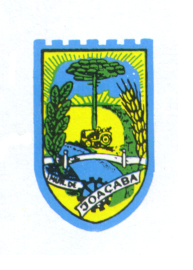 PREFEITURA MUNICIPAL DE JOAÇABASECRETARIA DE DESENVOLVIMENTO ECONÔMICO E INOVAÇÃOTERMO DE COMPROMISSO PARA REGULARIZAÇÃO DE MOVIMENTAÇÃO DE TERRA (anexo J)DECLARAMOS que os serviços de movimentação de terra, ora iniciados sem o devido licenciamento legal, permanecerão paralisados até a regularização da documentação conforme os procedimentos legais estabelecidos pela municipalidade.Joaçaba, Proprietário / PossuidorNome / CPFResponsável Técnico pela Execução da ObraNome / CREA, CAU ou CRT